Quiz #2 Study GuideNote:This quiz is based on “Why Chinese Mothers Are Superior” by Amy Chua on pages 410-414 in Patterns for College Writing.All page numbers in the study guide are taken from Patterns for College Writing.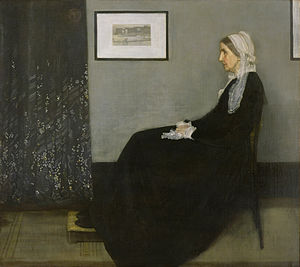 General Items:Bring a sheet of loose-leaf paper (the kind without the ripped edges) and a pen with black or blue ink.You may use the textbook to complete this quiz.  The instructor will give copies of the quiz only to those students who have a textbook, an electronic copy of the textbook, or a photocopy of the assigned essay.  Students cannot borrow another student’s textbook or photocopy after that student has completed the quiz.Even though students may use their textbooks during the quiz, they must prepare for it before the beginning of the next class.  Otherwise, they may discover that they cannot answer all of the quiz items in the allotted time.The quiz has 5 items.Points to Guide Studying:Besides “Why Chinese Mothers Are Superior,” read pages 211-217.Read the essay more than once, and annotate it based on the contents of the study guide.  For example, underline topic sentences and circle transitional phrases and words.Be prepared to identify the main idea of the essay.  Essentially, determine which choice out of four (A, B, C, or D) reflects the main idea.  If necessary, review pages 44-47.Be prepared to identify the topic sentence of one body paragraph.  If necessary, review pages 55-56.Be prepared to respond to an item about the type of development found in one body paragraph.  Review the checklist “Effective Support” on pages 58-59.Be prepared to identify a transitional phrase or word that appears in a body paragraph.  Review the list “Transitions” on page 57.  Incidentally, the transitional phrase “by contrast” indicates contrast. Be prepared to identify an organizational pattern used in a body paragraph.  Review pages 51-52.  If necessary, before the quiz, consult a dictionary for the definitions of the words “contrast,” “definition,” “narration,” and “process.”